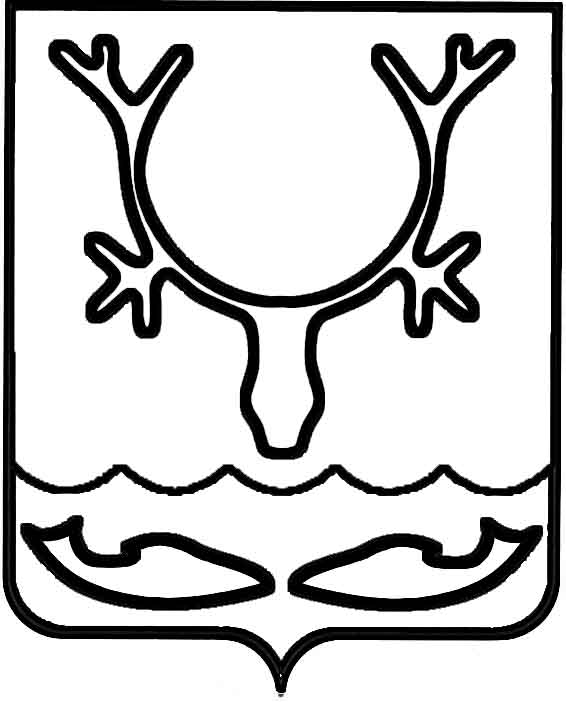 Администрация МО "Городской округ "Город Нарьян-Мар"ПОСТАНОВЛЕНИЕот “____” __________________ № ____________		г. Нарьян-МарО внесении изменений в муниципальную программу муниципального образования "Городской округ "Город Нарьян-Мар" "Создание благоприятной окружающей среды", утвержденную постановлением Администрации МО "Городской округ "Город Нарьян-Мар" от 12.11.2013 № 2421Руководствуясь положениями Бюджетного кодекса Российской Федерации, постановлением Администрации МО "Городской округ "Город Нарьян-Мар"           от 30.07.2013 № 1496 "Об утверждении порядка разработки, реализации и оценки эффективности муниципальных программ муниципального образования "Городской округ "Город Нарьян-Мар", в соответствии с решением Совета городского округа "Город Нарьян-Мар" от 24.06.2014 № 693-р "О внесении изменений в Решение           "О бюджете МО "Городской округ "Город Нарьян-Мар" на 2014 год и на плановый период 2015 и 2016 годов" Администрация МО "Городской округ "Город Нарьян-Мар"П О С Т А Н О В Л Я Е Т:Внести в муниципальную программу муниципального образования  "Городской округ "Город Нарьян-Мар" "Создание благоприятной окружающей среды", утвержденную постановлением Администрации МО "Городской округ "Город Нарьян-Мар" от 12.11.2013 № 2421 (в редакции от 30.04.2014 № 1239)              (далее – Программа), следующие изменения:В паспорте Программы в табличной части Раздел "Объемы и источники финансирования муниципальной программы" изложить в следующей редакции:""1.2.	Приложение № 2 к Программе изложить в новой редакции              (Приложение 1).1.3.	Приложение № 3 к Программе изложить в новой редакции           (Приложение 2).2.	Настоящее постановление вступает в силу с момента его принятия                             и подлежит официальному опубликованию. Приложение 1к постановлению АдминистрацииМО "Городской округ "Город Нарьян-Мар"от 29.08.2014 № 2092"Приложение № 2к муниципальной программеМО "Городской округ "Город Нарьян-Мар""Создание благоприятнойокружающей среды""	Приложение 2к постановлению Администрации МО "Городской округ "Город Нарьян-Мар"от 29.08.2014 № 2092"Приложение № 3к муниципальной программеМО "Городской округ "Город Нарьян-Мар""Создание благоприятнойокружающей среды""2908.20142092Объемы и источники финансирования муниципальной программыОбщий объём финансирования Программы составляет        155 976,5 тыс. рублей, в том числе по годам:Из них:Средства окружного бюджета –142 339,5 тыс. рублей, в том числе по годам:Средства муниципального образования "Городской округ "Город Нарьян-Мар" – 13 637,0 тыс. рублей,            в том числе по годам:Глава МО "Городской округ "Город Нарьян-Мар" Т.В.ФедороваРесурсное обеспечениеРесурсное обеспечениеРесурсное обеспечениеРесурсное обеспечениеРесурсное обеспечениеРесурсное обеспечениеРесурсное обеспечениеРесурсное обеспечениеРесурсное обеспечениеРесурсное обеспечениеРесурсное обеспечениеРесурсное обеспечениеРесурсное обеспечениеРесурсное обеспечениеРесурсное обеспечениеРесурсное обеспечениеРесурсное обеспечениеРесурсное обеспечениереализации муниципальной программыреализации муниципальной программыреализации муниципальной программыреализации муниципальной программыреализации муниципальной программыреализации муниципальной программыреализации муниципальной программыреализации муниципальной программыреализации муниципальной программыреализации муниципальной программыреализации муниципальной программыреализации муниципальной программыреализации муниципальной программыреализации муниципальной программыреализации муниципальной программыреализации муниципальной программыреализации муниципальной программыреализации муниципальной программы"Создание благоприятной окружающей среды""Создание благоприятной окружающей среды""Создание благоприятной окружающей среды""Создание благоприятной окружающей среды""Создание благоприятной окружающей среды""Создание благоприятной окружающей среды""Создание благоприятной окружающей среды""Создание благоприятной окружающей среды""Создание благоприятной окружающей среды""Создание благоприятной окружающей среды""Создание благоприятной окружающей среды""Создание благоприятной окружающей среды""Создание благоприятной окружающей среды""Создание благоприятной окружающей среды""Создание благоприятной окружающей среды""Создание благоприятной окружающей среды""Создание благоприятной окружающей среды""Создание благоприятной окружающей среды"Ответственный исполнитель: Управление строительства, ЖКХ и градостроительной деятельности Администрации МО "Городской округ "Город Нарьян-Мар"Ответственный исполнитель: Управление строительства, ЖКХ и градостроительной деятельности Администрации МО "Городской округ "Город Нарьян-Мар"Ответственный исполнитель: Управление строительства, ЖКХ и градостроительной деятельности Администрации МО "Городской округ "Город Нарьян-Мар"Ответственный исполнитель: Управление строительства, ЖКХ и градостроительной деятельности Администрации МО "Городской округ "Город Нарьян-Мар"Ответственный исполнитель: Управление строительства, ЖКХ и градостроительной деятельности Администрации МО "Городской округ "Город Нарьян-Мар"Ответственный исполнитель: Управление строительства, ЖКХ и градостроительной деятельности Администрации МО "Городской округ "Город Нарьян-Мар"Ответственный исполнитель: Управление строительства, ЖКХ и градостроительной деятельности Администрации МО "Городской округ "Город Нарьян-Мар"Ответственный исполнитель: Управление строительства, ЖКХ и градостроительной деятельности Администрации МО "Городской округ "Город Нарьян-Мар"Ответственный исполнитель: Управление строительства, ЖКХ и градостроительной деятельности Администрации МО "Городской округ "Город Нарьян-Мар"Ответственный исполнитель: Управление строительства, ЖКХ и градостроительной деятельности Администрации МО "Городской округ "Город Нарьян-Мар"Ответственный исполнитель: Управление строительства, ЖКХ и градостроительной деятельности Администрации МО "Городской округ "Город Нарьян-Мар"Ответственный исполнитель: Управление строительства, ЖКХ и градостроительной деятельности Администрации МО "Городской округ "Город Нарьян-Мар"Ответственный исполнитель: Управление строительства, ЖКХ и градостроительной деятельности Администрации МО "Городской округ "Город Нарьян-Мар"Ответственный исполнитель: Управление строительства, ЖКХ и градостроительной деятельности Администрации МО "Городской округ "Город Нарьян-Мар"Ответственный исполнитель: Управление строительства, ЖКХ и градостроительной деятельности Администрации МО "Городской округ "Город Нарьян-Мар"Ответственный исполнитель: Управление строительства, ЖКХ и градостроительной деятельности Администрации МО "Городской округ "Город Нарьян-Мар"Ответственный исполнитель: Управление строительства, ЖКХ и градостроительной деятельности Администрации МО "Городской округ "Город Нарьян-Мар"Ответственный исполнитель: Управление строительства, ЖКХ и градостроительной деятельности Администрации МО "Городской округ "Город Нарьян-Мар"Наименование муниципальной программы (подпрограммы)Источник финансированияИсточник финансированияОбъемы финансирования, тыс.рублей.Объемы финансирования, тыс.рублей.Объемы финансирования, тыс.рублей.Объемы финансирования, тыс.рублей.Объемы финансирования, тыс.рублей.Объемы финансирования, тыс.рублей.Объемы финансирования, тыс.рублей.Объемы финансирования, тыс.рублей.Объемы финансирования, тыс.рублей.Объемы финансирования, тыс.рублей.Объемы финансирования, тыс.рублей.Объемы финансирования, тыс.рублей.Объемы финансирования, тыс.рублей.Объемы финансирования, тыс.рублей.Объемы финансирования, тыс.рублей.Наименование муниципальной программы (подпрограммы)Источник финансированияИсточник финансированияВсегоВсего2014 год2014 год2015 год2015 год2016 год2016 год2017 год2017 год2018 год2018 год2019 год2019 год2020 годАББ112233445566778Муниципальная программа "Создание благоприятной окружающей среды"всего, в т.ч. :всего, в т.ч. :155 976,5155 976,58 700,08 700,00,00,00,00,0132 565,6132 565,612 766,212 766,2941,3941,31 003,4Муниципальная программа "Создание благоприятной окружающей среды"окружной бюджетокружной бюджет142 339,5142 339,50,00,00,00,00,00,0128 069,9128 069,912 383,212 383,2913,1913,1973,3Муниципальная программа "Создание благоприятной окружающей среды"городской бюджетгородской бюджет13 637,013 637,08 700,08 700,00,00,00,00,04 495,74 495,7383,0383,028,228,230,1ПереченьПереченьПереченьПереченьПереченьПереченьПереченьПереченьПереченьПереченьПереченьПереченьПереченьмероприятий муниципальной программымероприятий муниципальной программымероприятий муниципальной программымероприятий муниципальной программымероприятий муниципальной программымероприятий муниципальной программымероприятий муниципальной программымероприятий муниципальной программымероприятий муниципальной программымероприятий муниципальной программымероприятий муниципальной программымероприятий муниципальной программымероприятий муниципальной программыМО "Городской округ "Город Нарьян-Мар"МО "Городской округ "Город Нарьян-Мар"МО "Городской округ "Город Нарьян-Мар"МО "Городской округ "Город Нарьян-Мар"МО "Городской округ "Город Нарьян-Мар"МО "Городской округ "Город Нарьян-Мар"МО "Городской округ "Город Нарьян-Мар"МО "Городской округ "Город Нарьян-Мар"МО "Городской округ "Город Нарьян-Мар"МО "Городской округ "Город Нарьян-Мар"МО "Городской округ "Город Нарьян-Мар"МО "Городской округ "Город Нарьян-Мар"МО "Городской округ "Город Нарьян-Мар" "Создание благоприятной окружающей среды"  "Создание благоприятной окружающей среды"  "Создание благоприятной окружающей среды"  "Создание благоприятной окружающей среды"  "Создание благоприятной окружающей среды"  "Создание благоприятной окружающей среды"  "Создание благоприятной окружающей среды"  "Создание благоприятной окружающей среды"  "Создание благоприятной окружающей среды"  "Создание благоприятной окружающей среды"  "Создание благоприятной окружающей среды"  "Создание благоприятной окружающей среды"  "Создание благоприятной окружающей среды" № п/пНаименование мероприятияИсточник финансированияОбъемы финансирования, тыс. руб.Объемы финансирования, тыс. руб.Объемы финансирования, тыс. руб.Объемы финансирования, тыс. руб.Объемы финансирования, тыс. руб.Объемы финансирования, тыс. руб.Объемы финансирования, тыс. руб.Объемы финансирования, тыс. руб.Объемы финансирования, тыс. руб.Объемы финансирования, тыс. руб.Объемы финансирования, тыс. руб.№ п/пНаименование мероприятияИсточник финансированияВсего2014 год2015 год2016 год2017 год2017 год2017 год2018 год2018 год2019 год2020 годАБВ123455566781Строительство комплекса по измельчению автопокрышек с разработкой ПСД и привязкой на местностиитого, в т.ч.:14 124,014 124,014 124,014 124,01Строительство комплекса по измельчению автопокрышек с разработкой ПСД и привязкой на местностиокружной бюджет13 700,313 700,313 700,313 700,31Строительство комплекса по измельчению автопокрышек с разработкой ПСД и привязкой на местностигородской бюджет423,7423,7423,7423,72Полигон твердых бытовых отходов с рекультивацией существующей свалки, с корректировкой ПСДитого, в т.ч.:106 591,1106 591,1106 591,1106 591,12Полигон твердых бытовых отходов с рекультивацией существующей свалки, с корректировкой ПСДокружной бюджет103 393,4103 393,4103 393,4103 393,42Полигон твердых бытовых отходов с рекультивацией существующей свалки, с корректировкой ПСДгородской бюджет3 197,73 197,73 197,73 197,73Приобретение спецтехники для вывоза ТБО на полигон (мусоровозы 8 ед.)итого, в т.ч.:10 524,010 524,010 524,010 524,03Приобретение спецтехники для вывоза ТБО на полигон (мусоровозы 8 ед.)окружной бюджет10 208,310 208,310 208,310 208,33Приобретение спецтехники для вывоза ТБО на полигон (мусоровозы 8 ед.)городской бюджет315,7315,7315,7315,74Информационная поддержка мероприятий в сфере обращения с отходамиитого, в т.ч.:791,5791,5791,5791,54Информационная поддержка мероприятий в сфере обращения с отходамиокружной бюджет767,9767,9767,9767,94Информационная поддержка мероприятий в сфере обращения с отходамигородской бюджет23,623,623,623,65Приобретение контейнеров для раздельного сбора ТБОитого, в т.ч.:4 750,14 750,14 750,15Приобретение контейнеров для раздельного сбора ТБОокружной бюджет4 607,64 607,604 607,605Приобретение контейнеров для раздельного сбора ТБОгородской бюджет142,5142,5142,56Закупка бункеров для сбора ТБО объёмом                  .куб.итого, в т.ч.:2 719,42 719,42 719,46Закупка бункеров для сбора ТБО объёмом                  .куб.окружной бюджет2 637,82 637,82 637,86Закупка бункеров для сбора ТБО объёмом                  .куб.городской бюджет81,681,681,67Закупка бункеровоза для перевозки бункеров для сбора ТБОитого, в т.ч.:4 413,74 413,74 413,77Закупка бункеровоза для перевозки бункеров для сбора ТБОокружной бюджет4 281,34 281,34 281,37Закупка бункеровоза для перевозки бункеров для сбора ТБОгородской бюджет132,4132,4132,48Ликвидация несанкционированных свалокитого, в т.ч.:2 827,7883,0883,0941,31 003,48Ликвидация несанкционированных свалококружной бюджет2 742,9856,5856,5913,1973,38Ликвидация несанкционированных свалокгородской бюджет84,826,526,528,230,19Разработка генеральной схемы санитарной очистки городаитого, в т.ч.:1 235,0700,0535,0535,0535,09Разработка генеральной схемы санитарной очистки городаокружной бюджет0,00,00,00,00,09Разработка генеральной схемы санитарной очистки городагородской бюджет1 235,0700,0535,0535,0535,0 10Приобретение коммунальной техникиитого, в т.ч.:8 000,08 000,0 10Приобретение коммунальной техникиокружной бюджет0,00,0 10Приобретение коммунальной техникигородской бюджет8 000,08 000,0ВСЕГО по программе, в т.ч. ВСЕГО по программе, в т.ч. 155 976,58 700,00,00,0132 565,6132 565,6132 565,612 766,212 766,2941,31 003,4окружной  бюджет окружной  бюджет 142 339,50,00,00,0128 069,9128 069,9128 069,912 383,212 383,2913,1973,3городской бюджет городской бюджет 13 637,08 700,00,00,04 495,74 495,74 495,7383,0383,028,230,1